GC311 – Database ConceptsLab #2Q1: The many-to-many relationship between books and authors can be modeled with 3 tables, as shown below. A books table contains data about books (such as title and price); an authors table contains data about the authors (such as name and email). A table called books_authors joins the books and authors tables and captures the many-to-many relationship between books and authors.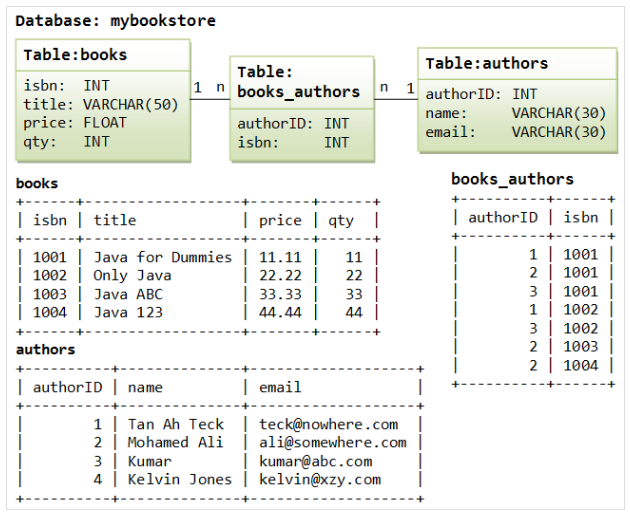 Using Data Manipulation language (DML), write SQL query using oracle.List full details of all authors arranged in descending order of name.List all books with a price between 30 and 50.List all java programming language books.How many books that cost more than 20?How many java programming language books.Find sum of quantities of all books.Find minimum, maximum, and average book price.